Αριθμός φακέλου:............................................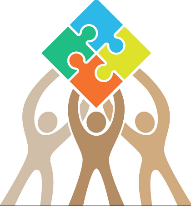 Ημ. Συμπλήρωσης:............/.............../..............
ΑΙΤΗΣΗ ΕΓΓΡΑΦΗΣ-ΠΡΟΕΓΓΡΑΦΗΣΚΔΑΠ ΑμΕΑ PUZZLEΣΧ. ΕΤΟΣ: ............................................Ονο/μο εξυπηρετούμενου μαθητή:.....................................................................Ημ. Έναρξης προγρ.:..............................................................................................Έγγραφα που προσκομίσθηκαν:Ταυτότητα γονέα/κηδεμόνα/διακστικού συμπαραστάτηΑτομικό δελτίο υγείας/ιατρική βεβαίωση (για τα ενήλικα άτομα)Γνωμάτευση πιστοποίησης αναπηρίας ΚΕΠΑ/ΑΣΥΕ/ΑΝΥΕ σε ισχύAMKA & ΑΦΜ γονέων/κηδεμόνων και ΑΜΚΑ μαθητή-εξυπηρετούμενουΥπεύθυνη δήλωση όπου θα αναφέρεται ποιος θα μπορεί να παραλαμβάνει το παιδί από το ΚΔΑΠ ΜΕΑ    καθώς και το χρονικό διάστημα καταβολής τροφείων σε περίπτωση συμμετοχής εκτός προγράμματος ΕΣΠΑ (το έντυπο χορηγείται από την Υπηρεσία μας).  Για τους αλλοδαπούς: Άδεια παραμονής, Μεταφρασμένη οικογενειακή κατάσταση και Μεταφρασμένη Ληξιαρχική πράξη γέννησης του παιδιού (μόνο όταν η γλώσσα δεν είναι η αγγλική) Βεβαίωση φοίτησης σχολείουVoucher-αξία τοποθέτησης απο πρόγραμμα ΕΣΠΑΕΙΔΙΚΑ ΔΙΚΑΙΟΛΟΓΗΤΙΚΑ ΑΝΑ ΠΕΡΙΠΤΩΣΗΠαιδί ορφανό: Προσκομίζεται ληξιαρχική πράξη του αποβιώσαντος γονέα, εάν αυτό δεν αναφέρεται στο πιστοποιητικό οικογενειακής κατάστασης.Διαζευγμένοι γονείς ή σε διάσταση:  Προσκομίζεται αντίγραφο διαζευκτηρίου (εάν αυτό δεν αναφέρεται στο πιστοποιητικό οικογενειακής κατάστασης). Για γονείς σε διάσταση απαιτείται αίτηση διαζυγίου ή οποιοδήποτε αποδεικτικό έγγραφο της διάστασης καθώς και δικαστική απόφαση επιμέλειας ή οποιοδήποτε έγγραφο της επιμέλειας ένα οι γονείς είναι διαζευγμένοι ή εν διαστάσει.Άτομο με αναπηρία: Προσκομίζεται βεβαίωση Πρωτοβάθμιας Υγειονομικής Επιτροπής  για γονέα ΑΜΕΑ με ποσοστό αναπηρίας 35% και άνωΣΤΟΙΧΕΙΑ ΕΞΥΠΗΡΕΤΟΥΜΕΝΟΥ ΜΑΘΗΤΗΜητρική γλώσσα :Άλλη γλώσσα που μιλάτε στο σπίτι:Έχει το παιδί αποκτήσει λόγο (λεκτικό/μη λεκτικό):    ΝΑΙ     ΟΧΙΣε περίπτωση που το παιδί είναι μη λεκτικό χρησιμοποιείται κάποιο σύστημα επικοινωνίας (PECS, MAKATON, άλλο):Θα επιθυμούσατε να μάθετε να χρησιμοποιείτε ένα απο τα παραπάνω επικοινωνιακά συστήματα;ΑΥΤΟΕΞΥΠΗΡΕΤΗΣΗΙΑΤΡΙΚΕΣ ΠΛΗΡΟΦΟΡΙΕΣ Η δομή σε περίπτωση ανάγκης θα επικοινωνήσει με τον θεράποντα ιατρό που έχετε υποδείξει. Παρακαλώ σημειώστε το παρακάτω κουτάκι για τη συναίνεση σας ΔΙΔΑΚΤΡΑΠαρακαλώ σημειώστε τον τρόπο με τον οποίο θα καλύψετε τα δίδακτρα φοίτησης  ΚΔΑΠ ΑμΕΑ:  ΕΣΠΑ-Voucher  Προσωπική χρηματοδότηση  ΆλλοΕπικοινωνία γονέων μεσω email και εφαρμογής total.school και class DojoΥπογραφή γονέων                                                                  Υπογραφή διεύθυνσης ΚΔΑΠ ΑμΕΑΕπίθετο:Διεύθυνση κατοικίας:Όνομα:Τ.Κ:Φύλλο:Τηλ κατοικίας:Ημ. Γέννησης:Κινητό:ΑΜΚΑ: ΔΙΑΓΝΩΣΗ-ΠΟΣΟΣΤΟ ΑΝΑΠΗΡΙΑΣ:Εθνικότητα (προαιρεττικό):Μυστικός κωδικός ατόμου που θα παραλαμβάνει τον εξυπηρετούμενο σε περίπτωση απουσίας γονέων/κηδεμόνων:Χώρα γέννησης (προαιρετικό):Μυστικός κωδικός ατόμου που θα παραλαμβάνει τον εξυπηρετούμενο σε περίπτωση απουσίας γονέων/κηδεμόνων:Θρησκεία (προαιρετικό-σε περίπτωση μουσουλμάνων προσδιορίστε για το φαγητό-Halal, όχι χοιρινό κτλ ):Μυστικός κωδικός ατόμου που θα παραλαμβάνει τον εξυπηρετούμενο σε περίπτωση απουσίας γονέων/κηδεμόνων:Επιθυμητή βάρδια:Πρωι: 08.30 – 14.30Απογευματινή 14.30 – 20.30Διάγνωση: Προσωπική υγιεινή/αυτοεξυπηρέτησηΠαρακαλούμε ενημερώστε μας για το επίπεδο αυτοεξυπηρέτησης στην τουαλέτα του μαθητήΔιατροφικές συνήθειες- Αλλεργίες- άλλα προβλήματα που αφορούν τη σίτιση (κατάποση κτλ)Διατροφικές συνήθειες- Αλλεργίες- άλλα προβλήματα που αφορούν τη σίτιση (κατάποση κτλ)Διατροφικές συνήθειες- Αλλεργίες- άλλα προβλήματα που αφορούν τη σίτιση (κατάποση κτλ)Σχολείο φοίτησηςΣχολείο φοίτησηςΣχολείο φοίτησηςΌνομα σχολείου/Όνομα εκπαιδευτικού/διευθυντή Διεύθυνση σχολείου/ΤηλέφωνοΗμ. Έναρξης/λήξης φοίτησηςΠροηγούμενη φοίτηση σε ΚΔΑΠ ΑμΕΑΠροηγούμενη φοίτηση σε ΚΔΑΠ ΑμΕΑΠροηγούμενη φοίτηση σε ΚΔΑΠ ΑμΕΑΌνομα ΚΔΑΠ ΑμΕΑ/Όνομα διευθυντή Διεύθυνση δομής/ΤηλέφωνοΛόγος αποχώρησηςΣυνεργασία με άλλες δομές ειδικής αγωγής (λογοθεραπευτήρια κτλ)Συνεργασία με άλλες δομές ειδικής αγωγής (λογοθεραπευτήρια κτλ)Συνεργασία με άλλες δομές ειδικής αγωγής (λογοθεραπευτήρια κτλ)Όνομα κέντρου/Όνομα εκπαιδευτικού/διευθυντή Υπηρεσίες/ θεραπείες/συχνότητα εβδομαδιαίαΗμ. Έναρξης/λήξης φοίτησηςΣύνθεση οικογένειαςΣύνθεση οικογένειαςΣύνθεση οικογένειαςΟνο/μο μητέραςΜορφωτικό επίπεδοΤηλ επικοινωνίας/emailΟνο/μο πατέραΜορφωτικό επίπεδοΤηλ επικοινωνίας/emailΟνο/μο αδελφών/ηλικίαΜορφωτικό επίπεδοΤηλ επικοινωνίας/emailΟνο/μο άλλων σημαντικών για τον εξυπηρετούμενο συγγενώνΣυγγενική σχέσηΤηλ επικοινωνίας/emailΘεράπων ΙατρόςΘεράπων ΙατρόςΘεράπων ΙατρόςΌνο/μο ιατρού Διεύθυνση ιατρείου/Τηλέφωνο/emailΕιδικότητα 1.2.3.Παρακαλώ προσθέστε πληροφορίες που αφορούν την κατάσταση της υγείας του εξυπηρετούμενου μαθητή. Εαν ο μαθητής πάσχει από κάποια ιατρική πάθηση και απαιτείται ειδική ιατρική παρακολούθηση (επιληψία, αλλεργία, άσθμα κτλ) παρακαλώ περιγράψτε παρακάτω οδηγίες σχετικές με αντιμετώπιση και δοδολογία φαρμακευτικής αγωγής (σε περίπτωση φαρμακευτικής αγωγής είναι απαραίτητη η προσκόμιση σχετικών οδηγιών απο θεράποντα ιατρό σε γνήσιο έγγραφο-email από τον θεράποντα ιατρό)Έχει αποδειχθεί ότι η επικοινωνία με τους γονείς κατά τη διάρκεια της εκπαίδευσης συμβάλλει όχι μόνο στη δημιουργία καλών σχέσεων με τη δομή/σχολείο αλλά και στην πρόοδο των μαθητών. Έχοντας δώσει έμφαση στην καλή επικοινωνία με την συνεργαζόμενη οικογένεια, το ΚΔΑΠ ΑμΕΑ Puzzle χρησιμοποιεί ειδική εφαρμογή η οποία παίρνει το ρόλο ‘’γέφυρας’’ μεταξύ γονέων-δομής. Πρόκειται για μια εφαρμογή στην οποία οι εκπαιδευτικοί έχουν τη δυνατότητα να μοιράζονται σχόλια, φωτογραφίες και μηνύματα με τους γονείς και παράλληλα οι γονείς να ενημερώνονται για την πρόοδο των μαθητών ανα πάσα στιγμή. Η εφαρμογή προστατεύεται από μοναδικό κωδικό που θα λάβετε με την εγγραφή σας και θα μπορείτε να δείτε ΜΟΝΟ φωτογραφίες και εργασίες του παιδιού σας. Οι φωτογραφίες των μαθητών δεν δημοσιεύονται ΠΟΤΕ στα μέσα μαζικής επικοινωνίας και δικτύωσης χωρίς τη δική σας συγκατάθεση. Οι φωτογραφίες που δημοσιεύονται θα έχουν πάντα τα πρόσωπα των μαθητών με τρόπο που να μην αποκαλύπτεται η ταυτότητα τους. Το ΚΔΑΠ ΑμΕΑ έχει συμμορφωθεί με όλους τους κανονισμούς περι προστασίας προσωπικών δεδομένων.Για την εγγραφή σας στην εφαρμογή θα χρειαστούμε τα παρακάτω στοιχεία:Ονο/μο γονέα/κηδεμόνα:Email: Υπηρεσίες που επιθυμείτε να λάβετε:Υπηρεσίες που επιθυμείτε να λάβετε:Υπηρεσίες που επιθυμείτε να λάβετε:ΛογοθεραπείαΨυχοθεραπείαΕκμάθηση μουσικών οργάνωνΕργοθεραπείαΣυμβουλευτική γονέωνΕιδική γυμναστική για άτομα με αναπηρίαΦυσικοθεραπείαΟμάδα γονέωνΥπηρεσίες κοινωνικού λειτουργού (ενημέρωση επιδομάτων και δικαιωμάτων ατόμων με αναπηρία)Ειδική ΑγωγήΕκπαίδευση γονεών σε μεθόδους επικοινωνίας/συμπεριφοράςΆλλο:Ποιες είναι οι προσδοκίες από το ΚΔΑΠ ΑμΕΑ; 